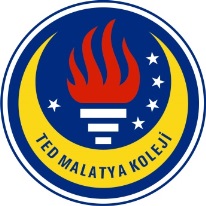 TED MALATYA KOLEJİ2017-2018 Eğitim & Öğretim Yılı Mart Ayı                                                                         31.03.2018İngilizce GünlüğümüzSayın Velimiz,8. Sınıf öğrencilerimiz 2017-2018 Eğitim ve Öğretim yılının Mart Ayı içerisinde İngilizce derslerinde: MEB müfredatı kapsamında; ÜNİTE 7 (TOURSIM) içerisinde;Gezip görülecek turistik yerler kapsamında (Attractions): ancients ruins ( tarihi kalıntılar), temple (tapınak), fort (sur), citadel (kale, hisar), historic structures (tarihi yapılar), square (meydan), mosque (cami), church (kilise), tower (kule) vb. kelimeleri,Hava Şartlarını ve İklim Çeşitlerini (Weather Conditions and Climate) : unsettled (değişken hava), stormy (fırtınalı), foggy (sisli), windy (rüzgârlı), freezing (dondorucu soğuk), boiling hot (kavurucu sıcak) mild (ılıman), humid (nemli), dry (kuru), severe (sert) vb. kelimeleriÜnite kapsamındaki başlıca kelime ve yapıları: destination (varış noktası/gidilecek yer), attractions (gezip görülecek yerler), accommodation (konaklama), spectacular view (muhteşem manzara), modern development (modern gelişme), cultural heritage (kültürel miras), sounivers (hediyelik eşya) vb. kelimeleriKonaklama çeşitleri (Accomodation choices): all-inclusive hotel (her şey dahil hotel), bed and breakfast (pansiyon tarsi oteller), five-star hotel by the sea (deniz kenarında beş yıldızlı hotel), cave hotel (mağara hotel) etc. Adjectives to describe tourist attractions and holiday destinations (İlgili sıfatları): marvelous (, muhteşem), well-known (meşhur, tanınan), impressive (büyüleyici), gorgeous (muhteşem), spectacular (muhteşem) etc. kelime ve yapıları öğrendiler. ÜNİTE 8 (CHORES ) içerisinde;Household Chores (ev işleri) ile ilgili kelime yapılarını: do the ironing (ütü yapmak), vacuum the carpet (halıyı elektrikli süpürgeyle süpürmek), mop the floor ( yerleri silmek), do the washing up (bulaşıkları yıkamak), set the table (masayı kurmak), do the laundry ( çamaşır yıkamak), clear the table (masayı toplamak), load a dishwasher (bulaşık makinesini doldurmak), take the garbage out (çöpleri dışarı çıkarmak) vb. kelime yapılalarınıRicada (Making Requests) bulunurken kullanabilecekleri cümle yapılarını:Examples:Do you think you could set the table? Do you mind helping me with household chores?Could you dry the dishes? Shall we clean the house together?Responsiblities and Obligations: Sorumluluklarını ve yapması gereken görevleri anlatırken kullanabilecekleri yapıları:Examples:         I must/have to help my brother his homework today.         We mustn’t / can’t be late for the class.          I had to finish my project last week.          I am responsible for making my bed.         It is our obligation to wear a uniform at school.         It is necessary to tie your hair at school.          I am not allowed to stay up late until midnight.         My parents don’t let me stay at my friend’s house.         Our teachers won’t allow us to have PE class this week. No obligation: Zorunluluğun ve sorumluluğun ortadan kalktığını ifade eden yapıları: Examples:You don’t need to bring your homework today. You can bring it tomorrow.You don’t have to enter the high school exam if you want. It isn’t obligatory. We didn’t have to get up early last Saturday. We had a day off.       didn’t need to gibi yapıları kullanmayı öğrenmiştir. Ayrıca, ünite 7 (Tourism) içesinde kelime çalışması kapsamında kelime kâğıtları verilip sınıf içerisinde worksheet (çalışma kâğıtları) yapılarak kelimeler pekiştirilmiş akabinde de kelime quizleri yapılmıştır.Sınıf içi kaynak kitaplarımızdan ( More&More Test book, Marathon (Test Book ve Vocabulary Testbook) ve sınıf dışı kaynak kitaplarımızdan ( Ahead with English (Testbook ve Testbooklet), Marathon (Reference book, Worksheet ve Workbook) ünite 7 ile ilgili tüm çalışmalar yapılmış ve testler çözülmüştür.                                                                                                                                      İNGİLİZCE ZÜMRESİ 